Муниципальное бюджетное общеобразовательное учреждение 
«Ключевская средняя общеобразовательная школа»Рабочая программапо предмету:«Немецкий язык»10-11 классыФГОС СООСоставитель: Аракчеева Н.Ю., учительнемецкого языкавысшая квалификационная категориястаж работы: 12 летс. КлючевкаПояснительная записка Программа разработана на основе документов:-  Федеральный государственный образовательный стандарт среднего (полного) общего образования -  Примерная основная образовательная программа среднего общего образования.Целями изучения немецкого языка в средней школе являются:дальнейшее развитие иноязычной коммуникативной компетенции;развитие способности и готовности к самостоятельному изучению иностранного языка, дальнейшему самообразованию с его помощью, использованию иностранного языка в других областях знаний;Задачи:• способствовать интеллектуальному и эмоциональному развитию учащихся, развитию их творческих способностей;
• стимулировать познавательную активность учащихся, формировать у них потребность в самостоятельном приобретении знаний и способность к автономному обучению в течение всей жизни;
• развивать у учащихся способность к социальному взаимодействию, предполагающему сотрудничество и совместное решение проблем различного характера;
• мотивировать учащихся к изучению немецкого языка и культуры немецкоязычных стран, формируя при этом позитивное отношение к народам — носителям изучаемого языка и их культурам;
• развивать межкультурную компетенцию учащихся.          Освоение учебных предметов «Иностранный язык» на базовом уровне направлено на достижение обучающимися порогового уровня иноязычной коммуникативной компетенции в соответствии с требованиями к предметным результатам ФГОС СОО, достижение которых позволяет выпускникам самостоятельно общаться в устной и письменной формах как с носителями изучаемого иностранного языка, так и с представителями других стран, использующими данный язык как средство коммуникации, и в соответствии с «Общеевропейскими компетенциями владения иностранным языком». Планируемые результатыЛичностные результаты освоения ООПЛичностные результаты в сфере отношений обучающихся к себе, к своему здоровью, к познанию себя:ориентация обучающихся на достижение личного счастья, реализацию позитивных жизненных перспектив, инициативность, креативность, готовность и способность к личностному самоопределению, способность ставить цели и строить жизненные планы;готовность и способность обеспечить себе и своим близким достойную жизнь в процессе самостоятельной, творческой и ответственной деятельности;готовность и способность обучающихся к отстаиванию личного достоинства, собственного мнения, готовность и способность вырабатывать собственную позицию по отношению к общественно-политическим событиям прошлого и настоящего на основе осознания и осмысления истории, духовных ценностей и достижений нашей страны;готовность и способность обучающихся к саморазвитию и самовоспитанию в соответствии с общечеловеческими ценностями и идеалами гражданского общества, потребность в физическом самосовершенствовании, занятиях спортивно-оздоровительной деятельностью;принятие и реализация ценностей здорового и безопасного образа жизни, бережное, ответственное и компетентное отношение к собственному физическому и психологическому здоровью;неприятие вредных привычек: курения, употребления алкоголя, наркотиков.Личностные результаты в сфере отношений обучающихся к России как к Родине (Отечеству):российская идентичность, способность к осознанию российской идентичности в поликультурном социуме, чувство причастности к историко-культурной общности российского народа и судьбе России, патриотизм, готовность к служению Отечеству, его защите;уважение к своему народу, чувство ответственности перед Родиной, гордости за свой край, свою Родину, прошлое и настоящее многонационального народа России, уважение к государственным символам (герб, флаг, гимн);формирование уважения к русскому языку как государственному языку Российской Федерации, являющемуся основой российской идентичности и главным фактором национального самоопределения;воспитание уважения к культуре, языкам, традициям и обычаям народов, проживающих в Российской Федерации.Личностные результаты в сфере отношений обучающихся к закону, государству и к гражданскому обществу:гражданственность, гражданская позиция активного и ответственного члена российского общества, осознающего свои конституционные права и обязанности, уважающего закон и правопорядок, осознанно принимающего традиционные национальные             общечеловеческие гуманистические и демократические ценности, готового к участию в общественной жизни;признание неотчуждаемости основных прав и свобод человека, которые принадлежат каждому от рождения, готовность к осуществлению собственных прав и свобод без нарушения прав и свобод других лиц, готовность отстаивать собственные права и свободы человека и гражданина согласно общепризнанным принципам и нормам международного права и в соответствии с Конституцией Российской Федерации, правовая и политическая грамотность;мировоззрение, соответствующее современному уровню развития науки и общественной практики, основанное на диалоге культур, а также различных форм общественного сознания, осознание своего места в поликультурном мире;интериоризация ценностей демократии и социальной солидарности, готовность к договорному регулированию отношений в группе или социальной организации;готовность обучающихся к конструктивному участию в принятии решений, затрагивающих их права и интересы, в том числе в различных формах общественной самоорганизации, самоуправления, общественно значимой деятельности;приверженность идеям интернационализма, дружбы, равенства, взаимопомощи народов; воспитание уважительного отношения к национальному достоинству людей, их чувствам, религиозным убеждениям;готовность обучающихся противостоять идеологии экстремизма, национализма, ксенофобии; коррупции; дискриминации по социальным, религиозным, расовым, национальным признакам и другим негативным социальным явлениям.Личностные результаты в сфере отношений обучающихся с окружающими людьми:нравственное сознание и поведение на основе усвоения общечеловеческих ценностей, толерантного сознания и поведения в поликультурном мире, готовности и способности вести диалог с другими людьми, достигать в нем взаимопонимания, находить общие цели и сотрудничать для их достижения;принятие гуманистических ценностей, осознанное, уважительное и доброжелательное отношение к другому человеку, его мнению, мировоззрению;способность к сопереживанию и формирование позитивного отношения к людям, в том числе к лицам с ограниченными возможностями здоровья и инвалидам; бережное, ответственное и компетентное отношение к физическому и психологическому здоровью других людей, умение оказывать первую помощь;формирование выраженной в поведении нравственной позиции, в том числе способности к сознательному выбору добра, нравственного сознания и поведения на основе усвоения общечеловеческих ценностей и нравственных чувств (чести, долга, справедливости, милосердия и дружелюбия);развитие компетенций сотрудничества со сверстниками, детьми младшего возраста, взрослыми в образовательной, общественно полезной, учебно-исследовательской, проектной других видах деятельности.Личностные результаты в сфере отношений обучающихся к окружающему миру, живой природе, художественной культуре:мировоззрение, соответствующее современному уровню развития науки, значимости науки, готовность к научно-техническому творчеству, владение достоверной информацией о передовых достижениях и открытиях мировой и отечественной науки, заинтересованность в научных знаниях об устройстве мира и общества;готовность и способность к образованию, в том числе самообразованию, на протяжении всей жизни; сознательное отношение к непрерывному образованию как условию успешной профессиональной и общественной деятельности;экологическая культура, бережное отношения к родной земле, природным богатствам России и мира; понимание влияния социально-экономических процессов на состояние природной и социальной среды, ответственность за состояние природных ресурсов; умения и навыки разумного природопользования, нетерпимое отношение к действиям, приносящим вред экологии; приобретение опыта эколого-направленной деятельности;эстетическое отношения к миру, готовность к эстетическому обустройству собственного быта.Личностные результаты в сфере отношений обучающихся к семье и родителям, в том числе подготовка к семейной жизни: ответственное отношение к созданию семьи на основе осознанного принятия ценностей семейной жизни;положительный образ семьи, родительства (отцовства и материнства), интериоризация традиционных семейных ценностей.Личностные результаты в сфере отношения обучающихся к труду, в сфере социально-экономических отношений:уважение ко всем формам собственности, готовность к защите своей собственности,осознанный выбор будущей профессии как путь и способ реализации собственных жизненных планов;готовность обучающихся к трудовой профессиональной деятельности как к возможности участия в решении личных, общественных, государственных, общенациональных проблем;потребность трудиться, уважение к труду и людям труда, трудовым достижениям, добросовестное, ответственное и творческое отношение к разным видам трудовой деятельности;готовность к самообслуживанию, включая обучение и выполнение домашних обязанностей.Личностные результаты в сфере физического, психологического, социального и академического благополучия обучающихся:физическое, эмоционально-психологическое, социальное благополучие обучающихсяжизни образовательной организации, ощущение детьми безопасности и психологического комфорта, информационной безопасности. Метапредметные результаты освоения ООП   Метапредметные результаты изучения иностранного языка в старшей школе:1) умение самостоятельно определять цели деятельности и составлять планы деятельности; самостоятельно осуществлять, контролировать и корректировать деятельность; использовать все возможные ресурсы для достижения поставленных целей и реализации планов деятельности; выбирать успешные стратегии в различных ситуациях;2) умение продуктивно общаться и взаимодействовать в процессе совместной деятельности, учитывать позиции других участников деятельности, эффективно разрешать конфликты;3) владение навыками познавательной, учебно-исследовательской и проектной деятельности, навыками разрешения проблем; способность и готовность к самостоятельному поиску методов решения практических задач, применению различных методов познания;4) готовность и способность к самостоятельной информационно-познавательной деятельности, владение навыками получения необходимой информации из словарей разных типов, умение ориентироваться в различных источниках информации, критически оценивать и интерпретировать информацию, получаемую из различных источников;5) умение использовать средства информационных и коммуникационных технологий (далее – ИКТ) в решении когнитивных, коммуникативных и организационных задач с соблюдением требований эргономики, техники безопасности, гигиены, ресурсосбережения, правовых и этических норм, норм информационной безопасности;6) умение самостоятельно оценивать и принимать решения, определяющие стратегию поведения, с учетом гражданских и нравственных ценностей;7) владение языковыми средствами - умение ясно, логично и точно излагать свою точку зрения, использовать адекватные языковые средства;8) владение навыками познавательной рефлексии как осознания совершаемых действий и мыслительных процессов, их результатов и оснований, границ своего знания и незнания, новых познавательных задач и средств их достижения.         Предметные результаты освоения учебного предмета «Иностранный язык» формируются на основе следующих требований Федерального государственного образовательного стандарта:1) сформированность коммуникативной иноязычной компетенции, необходимой для успешной социализации и самореализации, как инструмента межкультурного общения в современном поликультурном мире;2) владение знаниями о социокультурной специфике страны/стран изучаемого языка и умение строить свое речевое и неречевое поведение адекватно этой специфике; умение выделять общее и различное в культуре родной страны и страны/стран изучаемого языка;3) достижение допорогового уровня владения иностранным языком, позволяющего выпускникам общаться в устной и письменной формах как с носителями изучаемого языка, так и с представителями других стран, использующих данный язык как средство общения;4) сформированность умения использовать иностранный язык как средство для получения информации из иноязычных источников в образовательных и самообразовательных целях.Коммуникативные уменияГоворение. Диалогическая речьВыпускник научится:вести диалог (диалог этикетного характера, диалог–расспрос, диалог побуждение к действию; комбинированный диалог) в стандартных ситуациях неофициального общения в рамках освоенной тематики, соблюдая нормы речевого этикета, принятые в стране изучаемого языка. Выпускник получит возможность научиться:вести диалог-обмен мнениями; брать и давать интервью;вести диалог-расспрос на основе нелинейного текста (таблицы, диаграммы и т. д.).Говорение. Монологическая речьВыпускник научится:строить связное монологическое высказывание с опорой на зрительную наглядность и/или вербальные опоры (ключевые слова, план, вопросы) в рамках освоенной тематики;описывать события с опорой на зрительную наглядность и/или вербальную опору (ключевые слова, план, вопросы); давать краткую характеристику реальных людей и литературных персонажей; передавать основное содержание прочитанного текста с опорой или без опоры на текст, ключевые слова/ план/ вопросы;описывать картинку/ фото с опорой или без опоры на ключевые слова/ план/ вопросы.Выпускник получит возможность научиться: делать сообщение на заданную тему на основе прочитанного; комментировать факты из прочитанного/ прослушанного текста, выражать и аргументировать свое отношение к прочитанному/ прослушанному; кратко высказываться без предварительной подготовки на заданную тему в соответствии с предложенной ситуацией общения;кратко высказываться с опорой на нелинейный текст (таблицы, диаграммы, расписание и т. п.);кратко излагать результаты выполненной проектной работы.АудированиеВыпускник научится: воспринимать на слух и понимать основное содержание несложных аутентичных текстов, содержащих некоторое количество неизученных языковых явлений; воспринимать на слух и понимать нужную/интересующую/ запрашиваемую информацию в аутентичных текстах, содержащих как изученные языковые явления, так и некоторое количество неизученных языковых явлений.Выпускник получит возможность научиться:выделять основную тему в воспринимаемом на слух тексте;использовать контекстуальную или языковую догадку при восприятии на слух текстов, содержащих незнакомые слова.Чтение Выпускник научится: читать и понимать основное содержание несложных аутентичных текстов, содержащие отдельные неизученные языковые явления;читать и находить в несложных аутентичных текстах, содержащих отдельные неизученные языковые явления, нужную/интересующую/ запрашиваемую информацию, представленную в явном и в неявном виде;читать и полностью понимать несложные аутентичные тексты, построенные на изученном языковом материале; выразительно читать вслух небольшие построенные на изученном языковом материале аутентичные тексты, демонстрируя понимание прочитанного.Выпускник получит возможность научиться:устанавливать причинно-следственную взаимосвязь фактов и событий, изложенных в несложном аутентичном тексте;восстанавливать текст из разрозненных абзацев или путем добавления выпущенных фрагментов.Письменная речь Выпускник научится: заполнять анкеты и формуляры, сообщая о себе основные сведения (имя, фамилия, пол, возраст, гражданство, национальность, адрес и т. д.);писать короткие поздравления с днем рождения и другими праздниками, с употреблением формул речевого этикета, принятых в стране изучаемого языка, выражать пожелания (объемом 30–40 слов, включая адрес);писать личное письмо в ответ на письмо-стимул с употреблением формул речевого этикета, принятых в стране изучаемого языка: сообщать краткие сведения о себе и запрашивать аналогичную информацию о друге по переписке; выражать благодарность, извинения, просьбу; давать совет и т. д. (объемом 100–120 слов, включая адрес);писать небольшие письменные высказывания с опорой на образец/ план.Выпускник получит возможность научиться:делать краткие выписки из текста с целью их использования в собственных устных высказываниях;писать электронное письмо (e-mail) зарубежному другу в ответ на электронное письмо-стимул;составлять план/ тезисы устного или письменного сообщения; кратко излагать в письменном виде результаты проектной деятельности;писать небольшое письменное высказывание с опорой на нелинейный текст (таблицы, диаграммы и т. п.).Языковые навыки и средства оперирования имиОрфография и пунктуацияВыпускник научится:правильно писать изученные слова;правильно ставить знаки препинания в конце предложения: точку в конце повествовательного предложения, вопросительный знак в конце вопросительного предложения, восклицательный знак в конце восклицательного предложения;расставлять в личном письме знаки препинания, диктуемые его форматом, в соответствии с нормами, принятыми в стране изучаемого языка.Выпускник получит возможность научиться:сравнивать и анализировать буквосочетания немецкого языка и их транскрипцию.Фонетическая сторона речиВыпускник научится:различать на слух и адекватно, без фонематических ошибок, ведущих к сбою коммуникации, произносить слова изучаемого иностранного языка;соблюдать правильное ударение в изученных словах;различать коммуникативные типы предложений по их интонации;членить предложение на смысловые группы;адекватно, без ошибок, ведущих к сбою коммуникации, произносить фразы с точки зрения их ритмико-интонационных особенностей (побудительное предложение; общий, специальный, альтернативный и разделительный вопросы), в том числе, соблюдая правило отсутствия фразового ударения на служебных словах.Выпускник получит возможность научиться:выражать модальные значения, чувства и эмоции с помощью интонации;различать диалекты немецкого языка в прослушанных высказываниях.Лексическая сторона речиВыпускник научится:узнавать в письменном и звучащем тексте изученные лексические единицы (слова, словосочетания, реплики-клише речевого этикета), в том числе многозначные в пределах тематики основной школы;употреблять в устной и письменной речи в их основном значении изученные лексические единицы (слова, словосочетания, реплики-клише речевого этикета), в том числе многозначные, в пределах тематики основной школы в соответствии с решаемой коммуникативной задачей;соблюдать существующие в немецком языке нормы лексической сочетаемости;распознавать и образовывать родственные слова с использованием словосложения и конверсии в пределах тематики основной школы в соответствии с решаемой коммуникативной задачей;распознавать и использовать в речи основные способы словообразования: а) аффиксация: • существительных с суффиксами -ung (die Lösung, die Vereinigung);   -keit  (die Feindlichkeit); -heit (die Einheit); -schaft (die Gesellschaft); -um (das Datum); -or (der Doktor); -ik (die Mathematik); -e (die Liebe), -ler (der Wissenschaftler); -ie (die Biologie); • прилагательных с суффиксами -ig (wichtig); -lieh (glücklich);  -isch (typisch); -los (arbeitslos); -sam (langsam); -bar (wunderbar); • существительных и прилагательных с префиксом un-  (das Unglück, unglücklich); префиксами существительных и глаголов: vor- (der Vorort, vorbereiten); mit- (die Mitverantwortung, mitspielen);•	глаголов с отделяемыми и неотделяемыми приставками и другими словами в функции приставок типа erzählen, wegwerfen;б)	словосложение:существительное + существительное (das Arbeitszimmer);прилагательное + прилагательное (dunkelblau, hellblond);прилагательное + существительное (die Fremdsprache);глагол + существительное (die Schwimmhalle);в)	конверсия (переход одной части речи в другую):существительные от прилагательных (das Blau, der Junge);существительные от глаголов (das Lernen, das Lesen).распознавать интернациональные слова (der Globus, der Computer); распознавать и употреблять в речи глаголы с отделяемыми и неотделяемыми приставками и другими словами в функции приставок типа erzählen, wegwerfen.      Выпускник получит возможность научиться:распознавать и употреблять в речи в нескольких значениях многозначные слова, изученные в пределах тематики основной школы;знать различия между явлениями синонимии и антонимии; употреблять в речи изученные синонимы и антонимы адекватно ситуации общения;распознавать и употреблять в речи наиболее распространенные фразовые глаголы;распознавать принадлежность слов к частям речи по аффиксам;распознавать и употреблять в речи различные средства связи в тексте для обеспечения его целостности;использовать языковую догадку в процессе чтения и аудирования (догадываться о значении незнакомых слов по контексту, по сходству с русским/ родным языком, по словообразовательным элементам.Грамматическая сторона речиВыпускник научится:оперировать в процессе устного и письменного общения основными синтаксическими конструкциями и морфологическими формами в соответствии с коммуникативной задачей в коммуникативно-значимом контексте:распознавать и употреблять в речи различные коммуникативные типы предложений: повествовательные (в утвердительной и отрицательной форме) вопросительные (общий, специальный, альтернативный и разделительный вопросы), побудительные (в утвердительной и отрицательной форме) и восклицательные;распознавать и употреблять в речи распространенные и нераспространенные простые предложения, в том числе с несколькими обстоятельствами, следующими в определенном порядке; распознавать и употреблять в речи безличные предложения (Es ist warm. Es ist Sommer);распознавать и употреблять в речи предложения с глаголами legen, stellen, hängen, требующими после себя дополнения в Akkusativ и обстоятельства места при ответе на вопрос Wohin? (Ich hänge das Bild an die Wand); распознавать и употреблять в речи предложения с глаголами beginnen, raten, vorhaben и др., требующими после себя Infinitiv с zu;распознавать и употреблять в речи предложения с неопределенно-личным местоимением man (Man schmückt die Stadt vor Weihnachten); распознавать и употреблять в речи предложения с инфинитивной группой um ... zu (Er lernt Deutsch, um deutsche Bücher zu lesen); распознаватьиупотреблятьвречисложносочиненныепредложенияссоюзами denn, darum, deshalb (Ihm gefällt das Dorfleben, denn er kann hier viel Zeit in der frischen Luft verbringen); распознавать и употреблять в речи сложноподчиненные предложения с придаточными:	- дополнительными с союзами dass, ob и др. (Er sagt, dass er gut in Mathe ist); 	- причины с союзами weil, da (Er hat heute keine Zeit, weil er viele Hausaufgaben machen muss);- условными с союзом wenn (Wenn du Lust hast, komm zu mir zu Besuch);- времени (с союзами wenn, als, nachdem); - определительными (с относительными местоимениями die, deren, dessen);- цели (с союзом damit); распознавать структуру предложения по формальным признакам: по наличию инфинитивных оборотов: um ... zu + Infinitiv, statt ... zu + Infinitiv, ohne ... zu + Infinitiv);распознавать и использовать в речи слабые и сильные глаголы со вспомогательным глаголом haben в Perfekt и сильные глаголы со вспомогательным глаголом sein в Perfekt (kommen, fahren, gehen);распознавать и употреблять в речи Präteritum слабых и сильных глаголов, а также вспомогательных и модальных глаголов; распознавать и употреблять в речи глаголы в наиболее употребительных временных формах действительного залога, в том числе глаголы с отделяемыми и неотделяемыми приставками: Präsens, Perfekt, Präteritum, Futurum (anfangen, beschreiben); распознавать и употреблять в речи все временные формы в Passiv (Perfekt, Plusquamperfekt, Futurum);распознавать местоименные наречия (worüber, darüber, womit, damit): использовать косвенную речь в утвердительных и вопросительных предложениях в настоящем и прошедшем времени;распознавать и употреблять в речи имена существительные в единственном числе и во множественном числе, образованные по правилу, и исключения;распознавать и употреблять в речи существительные с определенным/ неопределенным/нулевым артиклем;распознавать и употреблять в речи местоимения: личные (в именительном и объектном падежах, в абсолютной форме), притяжательные, возвратные, указательные, неопределенные и их производные, относительные, вопросительные;распознавать и употреблять в речи имена прилагательные в положительной, сравнительной и превосходной степенях, образованные по правилу, и исключения;распознавать и употреблять в речи наречия времени и образа действия и слова, выражающие количество; наречия в положительной, сравнительной и превосходной степенях, образованные по правилу и исключения;распознавать и употреблять в речи количественные и порядковые числительные;Präsens, Perfekt, Präteritum, Futurum (anfangen, beschreiben);распознавать и употреблять в речи возвратные глаголы в основных временных формах Präsens, Perfekt, Präteritum (sich anziehen, sich waschen);омонимичные явления: предлоги и союзы (zu, als, wenn);распознавать и употреблять в речи различные грамматические средства для выражения будущего времени: Prдsens и Futurum;распознавать и употреблять в речи модальные глаголы и их эквиваленты;распознавать и употреблять в речи глаголы в следующих формах страдательного залога: Präsens Passiv, Perfekt Passiv, Präteritum Passiv, распознавать и употреблять в речи предлоги места, времени, направления; предлоги, употребляемые при глаголах в страдательном залоге.Выпускник получит возможность научиться:распознавать сложноподчиненные предложения с придаточными: времени с союзом nachdem; цели с союзом damit; условия с союзом wenn; определительными с союзами die, der, das;распознавать и употреблять в речи сложноподчиненные предложения с парными союзами entweder noch, bald bald и др.;распознавать и употреблять в речи предложения с Plusquamperfekt при согласовании времен;распознавать и употреблять в речи определения, выраженные прилагательными, в правильном порядке их следования;распознавать и употреблять в речи глаголы во временных формах действительного залога: Plusquamperfekt, Futurum II;распознавать и употреблять в речи глаголы в формах страдательного залога PlusquamperfektPassiv, Futurum Passiv;распознавать и употреблять в речи модальные глаголы need, shall, might, would;распознавать по формальным признакам и понимать значение неличных форм глагола (инфинитива, причастия I и II, отглагольного существительного) без различения их функций и употреблять их в речи;распознавать и употреблять в речи словосочетания «Причастие I+существительное» и «Причастие II+существительное».Социокультурные знания и уменияВыпускник научится:употреблять в устной и письменной речи в ситуациях формального и неформального общения основные нормы речевого этикета, принятые в странах изучаемого языка;представлять родную страну и культуру на английском языке;понимать социокультурные реалии при чтении и аудировании в рамках изученного материала.Выпускник получит возможность научиться:использовать социокультурные реалии при создании устных и письменных высказываний;находить сходство и различие в традициях родной страны и страны/стран изучаемого языка.Компенсаторные уменияВыпускник научится:выходить из положения при дефиците языковых средств: использовать переспрос при говорении.Выпускник получит возможность научиться:использовать перифраз, синонимические и антонимические средства при говорении;пользоваться языковой и контекстуальной догадкой при аудировании и чтении.Содержание учебного предметаПредметное содержание речиПредметное содержание речи в стандарте определяется перечислением ситуаций социально-бытовой, учебно-трудовой и социально- культурной сфер общения в рамках следующей тематики.Повседневная жизнь. Домашние обязанности. Деньги, покупки.   Общение. Общение в семье и в школе. Семейные традиции. Общение с друзьями и знакомыми. Переписка с друзьями. Официальный стиль общения.   Здоровье. Болезни и симптомы. Поход к врачу. Здоровый образ жизни.  Спорт. Активный отдых. Экстремальные виды спорта.   Городская и сельская жизнь. Особенности жизни в городе. Городская инфраструктура. Особенности жизни в сельской местности. Сельское хозяйство.   Научно-технический прогресс. Прогресс в науке. Космос. Новые технологии в медицине. Новые информационные технологии.   Природа и экология. Природные ресурсы. Возобновляемые источники энергии. Изменение климата и глобальное потепление. Знаменитые природные заповедники России и мира.   Современная молодёжь. Увлечения и интересы. Связь с предыдущими поколениями. Образовательные поездки.   Профессии. Современные профессии. Планы на будущее, проблемы выбора профессии. Образование и профессии.  Страны изучаемого языка. Географическое положение, климат, население, крупные города, достопримечательности. Путешествие по своей стране и за рубежом. Праздники и знаменательные даты в различных странах мира.   Иностранные языки. Изучение иностранных языков. Иностранные языки в профессиональной деятельности и для повседневного общения.10 класс – 102 часаРаздел 1. Schon einige Jahre Deutsch. Was wissen wir alles? Was können wir schon? Wiederholung.  Уже несколько лет немецкий. Что мы уже знаем? Что мы можем?  (Повторение).Количество часов: 25Содержание темы: Нам уже многое известно о Германии. Берлин обновляется и хорошеет с каждым днем. А что мы знаем о других городах Германии. Немецкий язык сейчас очень популярен. Почему же многие лингвисты считают, что немецкий язык в беде? Что отличает немцев от представителей других национальностей? А что мы можем рассказать о своей стране, о родном городе, селе, о наших традициях и обычаях, о языке? Самый большой парад оркестров – „Love – Parade“Основные понятия: die Freizeitmüglichkeiten, die Ausbildungmöglichkeiten, faszinieren, begeistert sein, ein eigenes Gesicht haben, eine eigene Lebensweise haben, verliebt sein in (Akk), erobern-Präsens, Präteritum, Perfekt, Plusquamperfekt, Futurum Passiv. Passiv с модальными глаголамиРаздел 2. Schüleraustausch, internationale Projekte. Wollt ihr mitmachen? Обмен учениками. Международные молодежные проекты. Не хотите участвовать?Количество часов: 25Содержание темы: Обмен учениками. Общее и различное в школьных системах Германии и России. Русско-немецкий молодежный форум. Какой вклад он вносит в сотрудничество школьников разных стран? Международные экологические проекты. Какие цели они  преследуют? Учеба и быт школьников, приехавших по обмену в Германию или Россию. С какими трудностями сталкиваются школьники во время их пребывания в другой стране?Основные понятия: Freundschaft schließen, der, die Einheimische, beitragen, der Wohlstand, die Verständigung, der Aufenthalt, retten, vermitteln, engagieren, sich verständigen.Partizip1, Partizip2 в роли определения.  Перевод предложений с распространенным определением.Раздел 3.  Freundschaft, Liebe… Bringt uns immer nur Glück? Дружба, любовь…Всегда ли они приносят счастье?Количество часов: 25Содержание темы: Любовь и дружба. Проблемы в дружеских отношениях. Ответственность за своего партнера во взаимоотношениях полов. Как описывается любовь в произведениях художественной  литературы? Почему возник День всех влюбленных? Как отмечается День всех влюбленных  в разных странах?Основные понятия: die Band, komponieren, viele Gemeinsamkeiten haben, sich gut verstehen, sich ergänzen, sich kümmern, enttäuscht sein, zerbrechen, sich küssen, Liebe auf den ersten Blick, zärtlich, umarmenРаспознавание формы Konjuktiv в тексте.Употребление формы wurde Infinitiv, Konjuktiv модальных глаголов в устной речи.Раздел 4. Kunst kommt vom Können. Auch Musikkunst?  Искусство.Количество часов: 25+2Содержание темы: История возникновения музыки, танца, живописи, скульптуры, литературы.    Современные немецкие музыкальные группы и исполнители. Великие немецкие и австрийские композиторы. Какие жанры музыки существуют? Что вы знаете об истории развития классической немецкой, австрийской и русской музыки? Отношение молодежи к классической и современной музыке.Основные понятия: die bildende Kunst, die Plastik, die Malerei, die Entstehung, erwerben, die Tastinstrumente, die Seiteninstrumente, die Blasinstrumente, geistlich, weltlich, die Musikrichtung, begeistern, atonale Musik, der Gesang, der Komponist, der Vertreter.Придаточные предложения.11 класс – 99 часовРаздел «Повторение». Beginnen wir mit den Sommererinnerungen. Oder?             Содержание темы: Последние школьные каникулы закончились, что думают обучающиеся об этом, о своих планах на будущееОсновные понятия: die SommerferienПрямые и косвенные вопросыРаздел 1. Das Alltagsleben der Jugendlichen in Deutschland und in Russland. Was gibt es da alles? Повседневная жизнь молодежи в Германии и в России. Из чего она состоит?Содержание темы: Из чего состоит повседневная жизнь? Это – школа, обязанности по дому, покупки в магазине, забота о братьях и сестрах, родителях, а так же твое свободное время. Важное место занимают также друзья и одноклассники.Основные понятия: der Grundkurs, der Leistungskurs, die Klausur, die Zulassung, das Wahlfach, bewerten, das Einkommen, der Lohn, die Aufladekarte fürs Handy-Союзы „Als, wenn“, „was, dass“, „damit“Инфинитивный оборот „um…zu+Infinitiv“Раздел 2. Theater- und Filmkunst. Wie bereichern sie unser Leben? Искусство театра и кино. Как они обогащают нашу жизнь?Содержание темы: Из истории театра. Театры древней Греции, Рима, средневековый театр Германии. Театр Бертольта Брехта. История кино. Знаменитые актеры и режиссеры мирового кино. Развитие киноискусства в германии после Второй мировой войны.Основные понятия: die Aufführung, die Veranstalltung, die Vorstellung, die B#hne, der Spielplan, die Verfilmung, das Theaterstück, das FilmfestspielСложносочиненные предложения – SatzreiheРаздел 3. Der wissenschaftlich-technische Fortschritt. Was hat er uns gebracht? Sind Naturkatastrophen sein Folg? Научно-технический прогресс. Что он нам несет?Содержание темы: История науки и техники, Что дал нам научно-технический прогресс? Открытия 21 века. Проблемы окружающей среды: глобальное потепление, природные катаклизмы, загрязнение воды и воздуха.Основные понятия: die Gesetzmäßigkeit, erforschen, entdecken, erfinden, erarbeiten, begründen, negative Folgen, das Erdbeben, die Überschwemmung, der Einschlag des Meteoriten, die NaturerscheinungenПридаточные следствия – Konsekutivsätze, придаточные уступительные -  KonzessivsätzeРаздел 4. Die Welt von morgen. Welche Anforderungen stellt sie an uns? Sind wir darauf vorbereitet? Мир будущего. Какие требования он предъявляет нам?Содержание темы: Мир будущего. Какие требования он нам предъявляет? Научно – технический прогресс. Какие проблемы он ставит перед человечеством? Как лучше выбрать профессию? У кого какие планы на будущее? Новые профессии. Как подготовить необходимые документы для поступления в профессиональную школу или ВУЗ?Основные понятия: die Anforderung, das Paradies, der Wasserstoff, die Kräfte einsetzen, fliehen, die Versorgung, das Nahrungsmittel, anregen.Придаточные предложения с союзом „indem“. Сравнительные придаточные с „je…desto“, „je…umso“Тематическое планирование учебного материала по немецкому языку в 10 классеТематическое планирование учебного материала по немецкому языку в 11 классеОписание учебно-методического и материально технического обеспечения образовательного процессаОписание учебно-методического материально-технического обеспечения образовательного процесса.Федеральный государственный образовательный стандарт среднего общего образования. - М.: ПросвещениеСборник примерных рабочих программ. Предметные линии учебников И.Л. Бим 2-11 классы. - М.: Просвещение, 2019. Бим И.Л., Рыжова Л.И. немецкий язык. 10, 11 класс: Учебник для общеобразовательных учреждений. – М.: Просвещение, 2018.Бим И.Л., Рыжова Л.И. Немецкий язык. Книга для учителя. 10,11 класс: Пособие для общеобразовательных учреждений. – М.: Просвещение, 2018.Бим И.Л., Рыжова Л.И. немецкий язык. 10,11 класс: Аудиокурс к учебнику (1 CD MP3) – М.: Просвещение, 2018.Двуязычные словари.Критерии и нормы оценки результатов освоения образовательной программыЧтение с пониманием основного содержания прочитанного (ознакомительное)        Оценка «5» ставится учащемуся, если он понял основное содержание оригинального текста, может выделить основную мысль, определить основные факты, умеет догадываться о значении незнакомых слов из контекста, либо по словообразовательным элементам, либо по сходству с родным языком. Скорость чтения иноязычного текста может быть несколько замедленной по сравнению с той, с которой ученик читает на родном языке. Заметим, что скорость чтения на родном языке у учащихся разная.      Оценка «4» ставится ученику, если он понял основное содержание оригинального текста, может выделить основную мысль, определить отдельные факты. Однако у него недостаточно развита языковая догадка, и он затрудняется в понимании некоторых незнакомых слов, он вынужден чаще обращаться к словарю, а темп чтения более замедлен.     Оценка «3» ставится школьнику, который не совсем точно понял основное содержание прочитанного, умеет выделить в тексте только небольшое количество фактов, совсем не развита языковая догадка.      Оценка «2» выставляется ученику в том случае, если он не понял текст или понял содержание текста неправильно, не ориентируется в тексте при поиске определенных фактов, не умеет семантизировать незнакомую лексику.Аудирование           Основной речевой задачей при понимании звучащих текстов на слух является извлечение основной или заданной ученику информации.      Оценка «5» ставится ученику, который понял основные факты, сумел выделить отдельную, значимую для себя информацию (например, из прогноза погоды, объявления, программы радио и телепередач), догадался о значении части незнакомых слов по контексту, сумел использовать информацию для решения поставленной задачи (например, найти ту или иную радиопередачу).     Оценка «4» ставится ученику, который понял не все основные факты. При решении коммуникативной задачи он использовал только 2/3 информации.    Оценка «3» свидетельствует, что ученик понял только 50 % текста. Отдельные факты понял неправильно. Не сумел полностью решить поставленную перед ним коммуникативную задачу.    Оценка «2» ставится, если ученик понял менее 50 % текста и выделил из него менее половины основных фактов. Он не смог решить поставленную перед ним речевую задачу.Устная речьМонологическая формаДиалогическая форма Оценивание письменной речи учащихсяОценка «5» - коммуникативная задача решена, соблюдены основные правила оформления текста, очень незначительное количество орфографических и лексико-грамматических погрешностей. Логичное и последовательное изложение материала с делением текста на абзацы. Правильное использование различных средств передачи логической связи между отдельными частями текста. Учащийся показал знание большого запаса лексики и успешно использовал ее с учетом норм иностранного языка. Практически нет ошибок. Соблюдается правильный порядок слов. При использовании более сложных конструкций допустимо небольшое количество ошибок, которые не нарушают понимание текста. Почти нет орфографических ошибок. Соблюдается деление текста на предложения. Имеющиеся неточности не мешают пониманию текста. Оценка «4» - коммуникативная задача решена, но лексико-грамматические погрешности, в том числе выходящих за базовый уровень, препятствуют пониманию. Мысли изложены в основном логично. Допустимы отдельные недостатки при делении текста на абзацы и при использовании средств передачи логической связи между отдельными частями текста или в формате письма. Учащийся использовал достаточный объем лексики, допуская отдельные неточности в употреблении слов или ограниченный запас слов, но эффективно и правильно, с учетом норм иностранного языка. В работе имеется ряд грамматических ошибок, не препятствующих пониманию текста. Допустимо несколько орфографических ошибок, которые не затрудняют понимание текста. Оценка «3» - коммуникативная задача решена, но языковые погрешности, в том числе при применении языковых средств, составляющих базовый уровень, препятствуют пониманию текста. Мысли не всегда изложены логично. Деление текста на абзацы недостаточно последовательно или вообще отсутствует. Ошибки в использовании средств передачи логической связи между отдельными частями текста. Много ошибок в формате письма. Учащийся использовал ограниченный запас слов, не всегда соблюдая нормы иностранного языка. В работе либо часто встречаются грамматические ошибки элементарного уровня, либо ошибки немногочисленны, но так серьезны, что затрудняют понимание текста. Имеются многие ошибки, орфографические и пунктуационные, некоторые из них могут приводить к непониманию текста. Оценка «2» - коммуникативная задача не решена. Отсутствует логика в построении высказывания. Не используются средства передачи логической связи между частями текста. Формат письма не соблюдается. Учащийся не смог правильно использовать свой лексический запас для выражения своих мыслей или не обладает необходимым запасом слов. Грамматические правила не соблюдаются. Правила орфографии и пунктуации не соблюдаются.  Выполнение тестовых заданий оценивается по следующей схеме:"5" - 95-100 %"4" - 70-94 %"3" - 50-69 %"2" - 0-49 %Приложение 1Контрольные работы 10 классКонтрольная работа№1 по теме «Schon einige Jahre Deutsch. Was wissen wir da schon alles? Was können wir schon?».Задание 1. Определите временную форму сказуемого. Подчеркните сказуемое. Переведите любые 3 предложения.Das Zimmer ist in Ordnung gebracht worden.(in Ordnung bringen –приводить в порядок)Die Straße wird im Oktober asphaltiert werden.Das Buch war von mir nicht gelesen worden.Dieses Denkmal wurde im 13. Jahrhundert gebaut.Das Haus ist im Park gebaut worden.6.   Die Prüfungen werden von Schülern im Sommer abgelegt.(ablegen-сдавать экзамены)7. Die Kontrollarbeiten waren gut geschrieben worden.       8.  Das Buch wird mit Interesse gelesen.Задание 2. Поставьте стоящие в скобках глаголы в Partizip II.Viele Bücher wurden  vor unseren Kindern  (lesen).Das Fenster werden von dir schnell (zumachen).Das Brot wird von der Mutter (kaufen).Meine Mutter wird vom Bahnhof von mir (abholen).       5.    Die  Stadt Moskau wurde von Juri Dolgorukij  (gründen).      6.     Der Brief wurde  von meiner Freundin heute (schreiben).Задание 3. Поставьте вместо точек вспомогательный глагол werden  в Präsens Passiv.Die Texte …               von mir mit großem Interesse gelesen.Die Kontrollarbeit …..             von den Schülern gut geschrieben.Der Ausflug …            von unserem Klassenlehrer organisiert.Die Hausaufgaben…                  am Tage  erfüllt.Die Fremdsprache….         von den  Schülern schon 9 Jahre gelernt.Задание 5. Образуйте предложения из перемешанных слов.1) wird/ das Haus/ in der Stadt/gebaut.2) das Gedicht/gelesen/wurde.3) geschrieben/das Drama/vom Dramatiker/wird.4) wurdest/gefragt/du.Задание 6. Употребите сказуемое данного предложения во всех временных формах Passiv.Die Straße wird im Oktober asphaltiert. .        2.        3.        4.        5.Задание 7. Переведите слова на русский язык:1.die Freizeitmöglichkeiten-2.die Ausbildungsmöglichkeiten3. faszinieren-4.eine eigene Lebensweise haben-5. verliebt sein-Контрольная работа №2 по теме «Der Schüleraustausch, internationale Jugendprojekte».1.Прочти текст, пойми его содержание.       Der Schuleraustausch kann verschiedene Formen haben: er kann wahrend des Schuljahres stattfinden und die Gastschuler wohnen dann oft in Gastfamilien, oder auch wahrend der Ferien.  Die Austauschschuler waren schon fertig. Ihre packenden  Koffer standen auch hier. Die nach Deutschland ankommende Schulergruppe aus Russland wurde von den Jugendlichen aus dem Berliner Gymnasium vom Bahnhof  abgeholt.  In der nach Koln fahrenden Jugendgruppen waren Jungen und Madchen nicht nur aus Russland, sondern auch ihre deutschen Partner. Sie wollten auch an der Fuhrung durch Koln teilnehmen.     Die Jugendlichen aus aller Welt nehmen an verschiedenen Umweltschutzprojekten teil. Sie kampfen fur die Rettung unseres verschmutzenden Planeten. Die unseren Planeten verschmutzende Betriebe und Fabriken bringen unserer Gesundheit und unserem Leben Gefahr.  Выбери правильные варианты ответов.Welche Formen hat der Schuleraustausch?a)      verschiedene Formenb)      im Text steht es nichtc)      wahrend des Schuljahres oder wahrend der Ferien2. Wo wohnen die Austauschschuler wahrend des Schuljahres? a) in einem Hotelb) in Gastfamilienc) sie mieten eine Wohnung 3) Wohin fahren die Jugendgruppen?a) nach Berlinb) nach Kölnc) nach Moskau 4) Woran nehmen die Jugendlichen aus aller Welt teil? a) an verschiedenen Umweltschutzprojektenb) an Pioniersammlungenc) an verschiedenen Partys.2.Образуй формы причастий:a). Partizip II от слабых и сильных глаголов:antworten -machen-spielen-decken-kommen-lesen-schreiben-stellen- b).Partizip I от следующих глаголов: ankommen –                                   turnen –    
 einladen - 
 lachen - 
 laufen -  
 spielen - 
 studieren - 
 abfahren –  
3. Переведи правильно на русский языкein schlafendes Kind –die tanzenden Menschen-eine lachende Frau –    ein bluhender Baum –        der rauchende Mann-5. Запишите 10 слов по немецкому языку на тему «Школьный обмен»:                                                                    Контрольная работа № 3по теме «Freunschaft und Liebe… . Bringt das immer nur Gluck?»Переведите на русский язык:etw. gemeinsam unternehmen - sich kümmern um etw./j-n- sich ergänzen- komponierendie Band-viele Gemeinsamkeiten haben- hektisch- die Neugierde auf vieles erwacht- Steh zu dir selbst! –Spiel nicht die beleidigte Tomate.- das Selbstbewusstsein starken-Определите функции Конъюнктива, переведите на русский язык предложения:Wenn er morgen frei wäre!Ich wäre gestern mit Vergnügen aufs Land gefahren.Es lebe die Freundschaft!Du siehst so aus, als ob du krank wärest.Du sprichst so laut, als ob ich taub wäre.Man  löse      2 0 g Salz im Wasser. ( losen -растворить)Wenn ich Millionär wäre, würde ich ein Flugzeug kaufen.Wenn jetzt Sommer wäre!Es lebe unsere Heimat!Es lebe der Frieden in aller Welt ! Wenn morgen ein gutes Wetter wӓre ! Вставьте пропущенные буквы:1.tr_ sten –2.j-n nicht bea_hten -3.entä_ scht sein von D- 4.we_ tun- 5.zerbr_ _ en- 6.sich gut v_ rste_ en7.sich k…ss_n8.umarm_n4.Найди эквиваленты:1.Sage mir, wer dein Freund ist, und ich sage dir, wer du bist.2.Freunde in Not sind teuer als Brot.3.Freunschaft ist wie der Wein, je älter desto besser.4.Alte Liebe rostet nicht.А)Дружба как вино, чем старше,тем лучше.Б) Друзья в нужде дороже чем хлеб.В) Скажи мне, кто твой друг, и скажу, кто ты.Г Старая любовь не ржавеет.Контрольная работа № 4  по теме«Kunst kommt vom Können. Auch Musikkunst?»Определите тип придаточного предложения, переведите на русский язык.1. Wir sehen, dass unsere Stadt immer schöner und schöner wird.2. Der Lehrer fragte die Schüler, wo und wann der berühmte österreichische Komponist Mozart geboren wurde. 3 .Ich kam nach Hause, als es dunkelte.4. Nachdem er die Prüfungen abgelegt hatte, fuhr er nach Hause ins Dorf.5. Jedes Mal,wenn ich in Moskau  war, besuchte ich die Tretjakov-Galerie.6. Da der Text leicht ist, können wir ihn ohne Wörterbuch übersetzen.7. Wir bleiben heute zu Hause, weil es kalt ist .8. Ich erzähle dem Kind ein Märchen,damit es schneller einschäft.10. Die Kontrollarbeit, die wir am Montag geschrieben haben, war nicht schwer.11. Wenn du den Kugelschreiber brauchst, so gebe ich ihn dir.12. Obwohl du diese Rolle sehr gut spielst, musst du auch weiter daran arbeiten.13. Man kann Deutsch nicht beherrschen, ohne dass man an der Sprache systematisch arbeitet.2.Выполните тест по грамматике «Типы придаточных предложений». 1 Jutta hat mir geschrieben, dass …       a) sie kommt in diesem Sommer nach Russland;       b) kommt sie in diesem Sommer nach Russland;       c) sie in diesem Sommer nach Russland kommt. 2. Die Frau im Obus hat mich gefragt, ob …       a) ich meine deutsche Freundin sehen kann;       b) ich kann meine deutsche Freundin sehen;       c) ich meine deutsche Freundin kann sehen. 3. Berichte bitte in deinem Brief, wie …       a) du die Sommerferien hast verbracht;       b) du die Sommerferien verbracht hast;       c) du hast die Sommerferien verbracht. 4. In der Deutschstunde haben wir erfahren, … der grosse deutsche Dichter J.W. Goehte sehr lange in Weimar gelebt und gearbeitet hat.       a) wo;                b) ob;           c) dass.5. Immer, … die Geschwister im Dorf waren, halfen sie ihren Grosseltern im Gemüsegarten.        a) wenn;       b) als;         c) dass.6. Als …, freute ich mich sehr.        a) ich habe gestern Deinen lieben Brief bekommen;        b) Deinen lieben Brief bekam ich gestern;        c) ich Deinen lieben Brief gestern bekam.7. Der Lehrer sagt: «… ihr mit der Übung fertig seid, legt eure Hefte auf meinen Tisch, bitte!».        a) als;        b) das;         c) wenn.8. Meinst du nicht, dass wir eigentlich mal einen Farbseher kaufen sollen. Nein … die Kinder klein sind, will ich keinen Fernseher im Haus.        a) obwohl;     b) solange;     c) wenn. 9. … ich ihn besuchte, war er verreist.        a) wenn;               b) als;          c) bis.10. Er wollte wissen, … die Unterrichtsstunde beginnt.        a) als;        b) wenn;                 c) wann.11.Monika versteht Olaf aus der Schweiz nicht, … sie hat Deutsch in der Schule nicht gelernt, sie hat Englisch gelernt.        a) weil;              b) da;         c) denn.12. Wenn mein Freund jetzt kommt, ... gehen wir zusammen spazieren.       a) man;                  b) so;           c) sich.13. Aus meinem Fenster sieht man die Kirche, … man noch im XVIII. Jahrhundert gebaut hat.        a) die;        b) der;         c) das.14. Die Stadt, in … mein Brieffreund wohnt, liegt im Norden Deutschlands.        a) den;        b) die;         c) der3.Найдите соответствия:1.die bildende Kunst                                   а) скульптура2.die Plastik                                                  б)завоевывать3.die Malerei                                                 в)подражать4.zähmen                                                       г) представитель5.erwerben                                                     д) живопись6.nachahmen                                                   е) изобразительное искусство7.erzeugen                                                      ж) кульминация8.der Gesang                                                   з) укрощать9.der Höhepunkt                                             и)пение10.der Vertreter                                               к) производитьНЕМЕЦКИЙ ЯЗЫК10 КЛАССПромежуточная аттестацияЗадание №1.Прочитайте тексты и установите соответствие между текстами А–G и заголовками 1–8. Запишите свои ответы в таблицу. Используйте каждую цифру только один раз. В задании есть один лишний заголовок.1. Zuerst nur im Sommer 2. Aus der Geschichte der Paralympics 3. Die richtige Ausrüstung für Wintersportarten4. Für Frauen verboten5. Die erste olympische Disziplin6. Wettkämpfe der behinderten Sportler7. Helden ehren8. Der Gründer der Olympischen Spiele der NeuzeitA. Die letzten Winter-Paralympics fanden vom 7. bis 23. März 2014 in der russischen Stadt Sotschi statt. Dabei traten behinderte Sportler und Sportlerinnen aus 45 Nationen in den Sportarten Ski Alpin, Ski Nordisch, Rollstuhlcurling, Biathlon und Eishockey gegeneinander an. Beim Medaillenspiegel landete Deutschland — hinter Russland — auf Platz 2. Die deutschen Sportlerinnen und Sportler holten 15 Medaillen: 9-mal Gold, 5-mal Silber und 1-mal Bronze.B. Als 1894 erstmals die Olympischen Sommerspiele ausgetragen wurden, gab es die Winterspiele noch nicht. Eiskunstlauf, Skilanglauf, Skisprung und Eishockey standen zwar auf der Wunschliste, aber die Wintersportler musstensich noch 30 Jahre gedulden: Die ersten Winterspiele wurden am 25. Januar 1924 als "Internationale Wintersportwoche" in den französischen Alpen, in Chamonix, ausgetragen.C. Die Idee für die Paralympics kam von dem englischen Arzt Ludwig Guttmann, der durch den Zweiten Weltkrieg geschädigte Soldaten betreute. Durch den Sport brachte er ihnen bei, mit ihren Behinderungen zu leben. 1948 organisierte er ein Sportfest für Rollstuhlfahrer — der Beginn der Paralympics. Die sportlichen Wettbewerbe stacheln die Athleten zu Höchstleitungen an, die vorher undenkbar scheinen.D. Der französische Baron Pierre de Coubertin gilt als "Vater" der Olympischen Spiele der Neuzeit. Er war der Meinung, dass die Wettkämpfe die Freundschaft zwischen den teilnehmenden Ländern fördert. Deshalb wollte er die Wettkämpfe der Antike wieder ins Leben rufen. Bei einer internationalen Sportkonferenz in Paris 1894 trug er seine Idee vor und stieß damit auf große Begeisterung.E. 1896 fanden die ersten Olympischen Spiele der Neuzeit statt. Die Spiele waren ein großer Erfolg: 60.000 Zuschauer/-innen kamen zur Eröffnung. Zwar waren die meisten Sportler aus Griechenland — es nahmen aber auch Sportler aus anderen Ländern teil. Insgesamt gab es neun Disziplinen und etwa 250 Athleten. Frauen waren nicht zugelassen. Sie durften erstmals im Jahr 1900 in Paris teilnehmen.F. Schon vor mehr als 2500 Jahren fanden im antiken Griechenland Olympische Spiele statt. Sie wurden in Olympia zu Ehren der Göttin Hera und später des Gottes Zeus ausgetragen und waren die wichtigste Sportveranstaltung im Altertum. Die ersten Wettkämpfe hatten als einzige Disziplin den Lauf. Die Läufe sollen über die Felder geführt haben und wurden zunächst nur für Frauen und später für Männer und Frauen gemeinsam veranstaltet.G. Die Wettkämpfe im antiken Griechenland dauerten fünf Tage. Am sechsten Tag wurden die Sieger/innen nicht mit einer Medaille, sondern mit einem Olivenkranz geehrt. Das war die größte Auszeichnung im Leben der Athleten. Sie kehrten ruhmreich in ihre Heimatstädte zurück und wurden ehrenhaft empfangen. Manche Städte erließen den Athleten sogar die Steuern bis an ihr Lebensende.Задание №2. Прочитайте текст о книжной ярмарке во Франкфурте-на-Майне. Определите, какие из приведённых утверждений A5–A8 соответствуют содержанию текста (1 – richtig), какие не соответствуют (2 – falsch) и о чём в тексте не сказано, то есть на основании текста нельзя дать ни положительного, ни отрицательного ответа (3 – steht nicht im Text).15. Oktober 2009 - Bücher, Bücher und noch mehr Bücher! Für Leseratten dürfte die Buchmesse ein wahres Paradies sein. Jedes Jahr im Herbst findet in Frankfurt am Main die Buchmesse statt. Die Frankfurter Buchmesse ist die größte und wichtigste Buchmesse der Welt. In diesem Jahr werden mehr als 7300 Aussteller aus 100 Ländern erwartet. In den  ersten Tagen bleiben die Fachleute, die beruflich mit Büchern zu tun haben, noch unter sich. Zum Beispiel informieren sich Buchhändler bei Verlagen, welche neuen Bücher es gibt. Am Wochenende öffnet die Ausstellung für alle Besucher. Dann haben alle Leseratten die Gelegenheit, durch die Messehallen zu schlendern,Bücher aus der ganzen Welt zu bestaunen und in vielen neuen Büchern zu schmökern. Jedes Jahr gibt es ein Gastland, das seine Bücher und Schriftsteller vorstellt. In diesem Jahr ist China Ehrengast der Buchmesse. Neben Büchern aus und über China gibt es zudem viele Veranstaltungen, auf denen die Besucher etwas über das Land erfahren können. So finden zum Beispiel Lesungen, Theatervorführungen und auch Konzerte statt. Mit im Gepäck hat China auch eine Reihe von Kinderund Jugendbüchern. Schon gewusst? Immer mehr Bücher werden gar nicht mehr auf Papier gedruckt. Wie geht das denn? Indem der Text in ein elektronisches Buch, ein so genanntes „E-Book", geladen wird. Das Wort „E-Book" ist Englisch und wird „I-Buck" ьausgesprochen. Übersetzt heißt das: Elektronisches Buch. Die sehen aus wie kleine Laptops und haben, wie ein Computer, eine Festplatte eingebaut. Auf dieser Festplatte können hunderte Bücher abgespeichert werden. Auf einem kleinen Monitor kannst Du den Text lesen. So kannst Du unterwegs quasi eine ganze Bibliothek mitnehmen! Zwar spart ein E-Book viel Papier und Platz im Bücherregal, doch noch sind sie sehr teuer: Mehr als 200 Euro muss man dafür hinblättern.Im Jahr 2009 findet zum ersten Mal in Frankfurt am Main die Buchmesse statt.richtig 2) falsch 3) steht nicht im TextWährend der Buchmesse gibt es Seminare für Fachleute.richtig 2) falsch 3) steht nicht im TextChina als Gastland 2009 stellt seine Bücher und Schriftsteller vor.richtig 2) falsch 3) steht nicht im TextDas Wort „E-Book" bedeutet ein Buch in der englischen Sprache.richtig 2) falsch 3) steht nicht im TextЗадание №3. Sie müssen über das Fotografieren erzählen. Sie haben 1,5 Minuten Zeit zur Vorbereitung und danach höchstens 2 Minuten Zeit zum Sprechen (10 – 12 Sätze)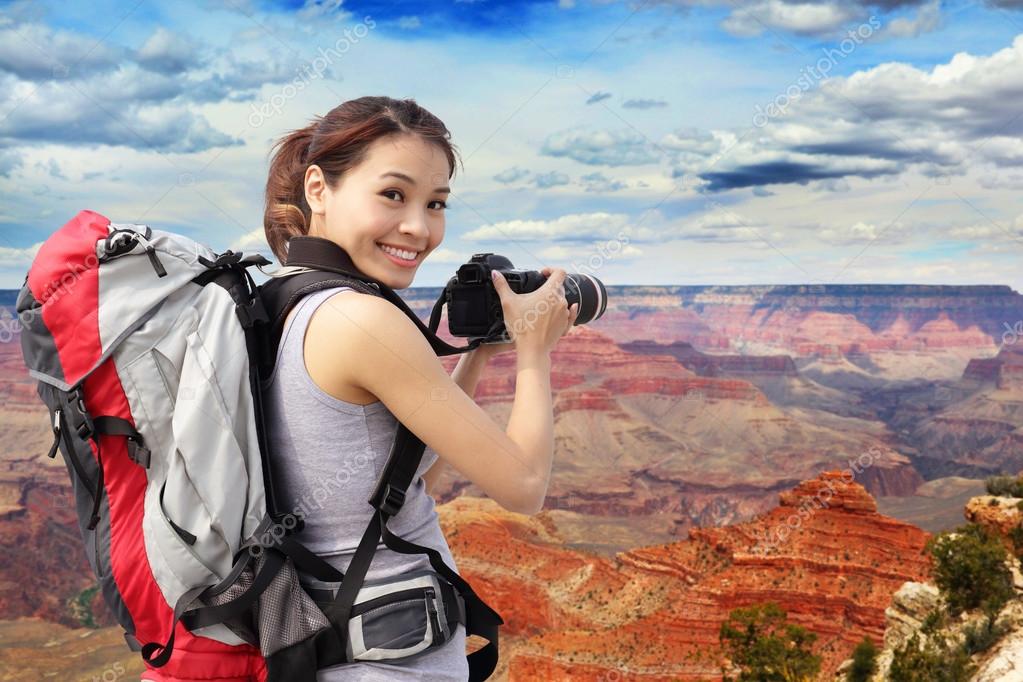 Задание №4. Прочитайте приведённые ниже тексты. Преобразуйте, если необходимо слова, напечатанные заглавными буквами в конце строк, обозначенных номерами 19-25, так, чтобы они грамматически соответствовали содержанию текстов. Заполните пропуски полученными словами. Каждый пропуск соответствует отдельному заданию из группы 19–25. Geschichten aus WienIn Wien kann man nicht unbedingt alles verstehen, was die Einheimischen sagen. Eine Aprikosentorte wird hier Marillentorte__________________. NENNENAn der Supermarktkasse hat man es auch schwer. Wenn die Verkäuferin zu __________________ “A Sackerl a noch?” sagt, will sie nur wissen, ob Sie eine Tüte haben möchten. Wenn der Wiener Erdäpfel sagt, meint er Kartoffeln. SIEWenn man zum Prater kommt, ist man meistens begeistert. Früher war aber der Prater ein Ort, wo die kaiserliche Jagd stattfand. Erst im Jahr 1766__________________ Kaiser Joseph II. den Prater zur allgemeinen Benutzung frei. GEBENSchultypen in DeutschlandAuf dem Gymnasium machen die Schüler das Abitur und dann können sie an der Universität studieren oder__________________Beruf lernen. EINDer Unterricht im Gymnasium ist meistens nur vormittags. Nachmittags haben die Kinder frei. Sie machen Hausaufgaben und danach spielen sie. Viele __________________ haben nachmittags Freizeitangebote, z.B. Sport oder Musik. SCHULEManche Schüler können aber nicht auf dem Gymnasium lernen, sie kommen mit den anderen nicht mit. Dann___________________ solch ein Schüler auf einen anderen Schultyp wechseln und auf die Realschule oder sogar auf die Hauptschule gehen. KÖNNENEs__________________ aber einen Schultyp, der alle anderen Schultypen verbindet –die Gesamtschule. GEBEN11 классDie Kontrollarbeit № 1 zum Thema  «Das Alltagsleben der Jugendlichen in Deutschland und in Russland. Was gibt es alles?».Schreibt die fehlenden Buchstaben hinein und übersetzt ins Russische.Der Grun_kurs, der L_ _ stun_skurs, die Be_ertun_, die Kl_ _sur, die Zul_ _ _ un_, das Wa_lfa_ _, be_erten, im Dur_ _ schni_ _, das E_nko_ _en, der Lo_n, das Ge_al_, die A_flade_arte fürs H_nd_, der S_ _ulabg_ _ger, einen J_b erl_d_gen, das G_ld ausg_b_n.Was passt nicht in die logische Reihe?die Oberstufe, der Grundkurs, der Leistungskurs, das Wahlfach, die Klausur, durchschnittlich, die BewertungStaub wischen, Geschirr spülen, das Zimmer aufräumen, putzen, waschen, den Fußboden fegen, Hausaufgaben machen, Staub saugen.das Einkommen, Geld verdienen, bewerten, das Geld ausgeben, das Taschengeld, der Lohn/ das Gehaltder Kunde, der Verkäufer, das Kaufhaus, anprobieren, passen, nähen, Einkäufe machen.Setzt bitte die unten angegebenen Wörter ein.In der deutschen Oberstufe wählen die Schüler selbst …. und ….. . Es gibt hier keine traditionellen Noten. …der Schüler werden mit Punkten …. Für … zum Abitur soll jeder Schüler eine bestimmte Anzahl von Punkten haben. In einigen Fächern schreiben die Schüler….Nach der 13. Klasse machen die Schüler in Deutschland …. So heißt die Abschlussprüfung im Gymnasium.Klausuren, die Grundkurse, das Abitur, bewertet, die Leistungskurse, die Zulassung, die LeistungenWie kann man anders sagen?mit dem Staubsauger arbeiten-eine Arbeit leisten-das Mobiltelefon-etwas zum Taschengeld verdienen-das Geld loswerden-die schriftliche Arbeit-     das Taschengeld aufbessern-Bildet Sätze mit der Konjunktion damit oder mit der Infinitivgruppe um…zu.1. Der Lehrer wiederholt den Satz. Die Schüler können ihn aufschreiben.2. Der Mann macht jeden  Morgen  Gymnastik. ER will sich gut fühlen.3. Ich nehme meine Schwester ins Kino mit.Sie kann diesen Film ansehen.4. Das Mädchen bringt  Wasser. Es will  die Blumen gießen.5. Wir gehen am Sonntag ins Theater. Wir hören eine neue Oper an.6. Der Schriftsteller arbeitet an einen Buch. Die Leser können es lesen.7. Die Eltern machen alles. Ihr Kind ist gesund.    VII.Ŭbersetzt ins Deutsche!Тратить карманные деньги-Увеличивать карманные деньги-В среднем-Выполнять какую-то подработку-Ходить за покупками-Что желаете?Профильный курсДоход родителейКонтрольная работа № 2 по теме «Theater –und Filmkunst. Wie bereichern sie unser Leben?»I. Bildet zusammengesetzte Sätze mit den Konjunktionen. 1) Ich hätte das Museum besucht.( aber)  Ich habe keine Zeit.                                                                                  2) Du hast falsch gehandeln. (deshalb) Ich bin unzufrieden mit dir.                                                                                     3) Ich gehe nicht mit. (denn) Ich habe noch zu tun.                                                                                                        4) Ich war krank. (deshalb) Ich bin nicht gekommen.                                                                                                         5)  Ich möchte Bier trinken. (doch) Ich habe keine Zeit.                                                                                                       6) Er ist musikalisch. (jedoch) Er kann nicht singen.                                                                                                             8) Ich arbeite. (danach) Ich gehe nach Hause.                                                                                                                  II. Setzt die zweigliedrige Konjunktionen.1) … ist er freundlich, … hat er schlechte Laune.                                                                                           2)  Er lernt … Deutsch, … Englisch.                                                                                                            3) Er ist …  in Paris gewesen, … ih London. 
4) Er ging … zur Arbeit, … hilft er seiner Frau im Haus.                                                                                5) Du mußt … ja … nicht dazu sagen.                                                                                                        6) Wir haben euch gestern gesehen, … dich … deinen Freund.                                                                          7) Dafür habe ich … Zeit … Geld.                                                                                                                  8) Ich habe mich …auf dem Lande erholt, …am Schwarzen Meer.                                                9)  … ich … mein Freund studieren an der Universität.                                                                                    10)  Wir gehen heute abend … ins Kino … ins Theater. III. Bildet zusammengesetzte Sätze mit den zweiglidrigen Konjunktionen.1) Wir gehen heute ins Kino. Wir gehen überhaupt nicht hin.                                                                                2) Dieses Drama steht im Spielplan nicht nur dieses Theater. Es steht in den Spielplänen anderer Theater.                                                                                                                                                      3) Ich kaufe die Theaterkarten an der Theaterkasse. Ich bestelle sie telefonisch.                                        4) Ich finde diesen Schauspieler sehr talentiert. Er ist zu alt für diese Rolle.                                            5) Bald lachten die Zuschauer. Sie waren traurig.                                                                                       6) Ich mag diesen Menschen nicht. Ich mag auch seine Musik nicht.IV. Übersetzt ins Russischе.Der Schauspieler, der Dramatheater, die Premiere, der Opernsänger, die Bühne, der Dirigent, der Regisseur, das Puppentheater, der Spielfilm, das Trauerspiel, der Zuschauer, der Gang, der Rang,der Zuschauerraum, einen Film drehen, das Teatherstuck.V. Was past zusammen?1)  eine Rolle                       a) besuchen                                                                                                                             2 eine Theaterkarte              b)  sehen                                                                                                                         3) auf dem Spielplan           c) bekommen                                                                                                                           4)  eine Oper                       d) haben                                                                                                                               5) ein Theaterstück              e) stehen,                                                                                                                               6) ein Ballett                        f) kaufen                                                                                                                   7)  einen Talent                    g) spielen,Контрольная работа№ 3 по теме «Der wissenschaftliche Fortschritt. Was hat er uns gebracht?»1.Найти эквиваленты словам на русском языке:1.отходы                                                                    a.der Rohrstoff                                                                     2.вредное вещество                                                  b.die Abfalle    3.наводнение                                                             c.die Menschenrechte4.извержение вулкана                                              d.die Wustenbildung                                      5.отсутствие дождей                                                e.der Schadenstoff     6.опустынивание                                                      f.die Dűrre7.права человека                                                     g. die űberschwemmung8.засуха                                                                    h.der Regenmangel9.сырье                                                                      i.der Ausbruch des Vulkans10.изобретать                                                           j. erarbeiten11.закономерность                                                  k. der wissenschaftlich-techniche  Fortschritt12.исследовать                                                         l.  der Waldbrand                                                    13.разрабатывать                                                     m. das Ozonloch14.землетрясение                                                      n. erforschen15.лесной пожар                                                       o.  erfinden16..явление природы                                                p.  der Erdbeben 17.озоновая дыра                                                     r.  der Sauerregen 18. кислотный дождь                                               s. die Naturererscheinung 19. научно-технический прогресс                        t. die Gesetzmässigkeit2.Переведите предложения на русский язык. Подчеркните союз, главные члены предложения, определите тип придаточного предложения.    1) Obgleich er sich gut vorbereitet hatte, konnte er nicht alle Fragen beantworten. 2) Obwohl alle Prüfungen schon zu Ende sind, fährt mein Freund noch nicht nach Hause. 3) Der Sportler hat das Spiel verloren, obwohl er in guter Form war. 4) Obgleich die Bedingungen nicht besonders günstig waren, schloss die Firma   doch den Vertrag ab. 5) Die grosse Drehtür war noch geschlossen, obwohl es schon ziemlich spät war. 6) Ich   konnte meinen Freund sofort sehen, obwohl es im Vestibül schon viele Menschen gab. 7) Wir kennen uns in diesem Gebäude gut aus, obgleich es hier so viele lange und hohe Gänge gibt. 8. Die Aufgabe ist schwer, so dass ich viel Zeit brauchen werde.  9. Er arbeitete Tag und Nacht,  so dass er krank wurde. 10. Er kam sehr spät, so daß ich ihn nicht mehr sprechen konnte.3.    Образуйте из двух предложений одно придаточное предложение следствия по образцу. Переведите составленные предложения:     Muster: Es ist zu spät. Wir können nicht spazierengehen. – Es ist zu spät, so  dass wir nicht spazierengehen  könnten. 1) Heute ist es zu spät. Wir können nicht Schi laufen. 2) Der Kranke ist noch zu schwach. Er darf nicht das Haus verlassen. 3) Der Wind war zu stark. Man hat den Berg nicht besteigen können. 4) Das Kind ist zu klein. Es kann ohne Begleitung die Strasse nicht überqueren.5.Man muss die jungen Menschen auf das Leben vorbereiten. Sie werden zu den Kämpfern für den Fortschritt (so...dass).6. Die Schüler arbeiten selbständig. Der Lehrer hat die Möglichkeit, sich einzelnen Schülern zu widmen (so... dass). 7. Der Lehrer lenkt den Erkenntnisprozess der Schüler. Er verläuft razionell (so... dass). 8. Die Eltern liessen das Mädchen zu Hause überhaupt nichts machen. Das Mädchen wollte nicht einmal ihre eigenen Schuhe putzen (so... dass). 9. Das Kind ist klein. Es kann noch nicht gehen  (so... dass). Контрольная работа №4 по теме«Die Welt von heute.Welche Anforderungen stellt sie an uns?Sind wir darauf vorbereitet?»      1. Переведите предложения на русский язык.      1) Er studiert das internationale System der Grössen (международная система размеров), indem er das neue Lehrbuch benutzt. 2) Er studiert nach dem Lehrbuch, in dem das neue internationale System der Grössen angewendet wird. 3) Indem man die Temperatur des Körpers erhöht, vergrössert man die Geschwindigkeit ( скорость)seiner Moleküle. 4) Das Hauptaggregat(oсновной aгрегат)  des Atomkraftwerkes bildet der Reaktor, in dem die Kernenergie des Urans in Wärmeenegrie umgewandelt ist. 5) Der Laborant bereitete die Geräte(приборы) vor, indem er sie einige Male prüfte. 6) Man erleichtert die Arbeit, indem man neue Methoden der Arbeit einführt. 7) Indem man die Temperatur erhöht, ändert man bedeutend die Eigenschaften mancher Stoffe.8) Indem der Gelehrte die Erscheinungen der Natur beobachtete, entdeckte er eine neue Gesetzmässigkeit( закономерность).9.Er hat ihr geholfen, indem er ihren Koffer ins Hotelzimmer gebracht hat. 2. Поставьте  прилагательные в сравнительной степени.2.1.Je ( alt) man wird,  desto( erfahren)  wird man. 2.Je (alt ) man wird,   desto (hoch)  Einkommen hat man.  3.Je ( alt ) man wird ,desto  (viel)   Geld hat man auf dem Konto. 4.Je( alt ) man wird , desto ( viel )  Menschen werden krank.5. Je( groß) die Erfahrung ist, ein desto (gut)   Gehalt kann man erwarten. 6. Je ( viel) er sich aufregte, desto (laut)   sprach er. 7. Je (nah) ich sie kennenlerne, desto (gut)    gefällt sie mir.3. Вставьте союз wie  или  als.а) Sie ist so schön, …    ihre Mutter es im gleichen Alter war. б) Es war so schönes Wetter, …    es im Radio angesagt worden war. в) Das Haus sieht  genauso aus, …    ich es mir vorgestellt habe. г) Sie ist schöner, …    ihre Mutter es im gleichen Alter war. д) Es war schöneres Wetter, … es im Radio angesagt worden war. . Ж) Wir werden ebenso gut arbeiten ….  wir studiert haben.З)  Unsere Sommerreise war noch interessanter, ….   wir es angenommen hatten.4.Найдите эквивалент:1. die Anforderung 2.zu etwas anregen 3.der Wasserstoff 4.das Nahrungsmittel 5. Fliehen 6.die Kräfte einsetzen 7. die Versorgung 8.die medizinische Betreuung 9.die Zuferlässigkeit 10.die Ehrlichkeit№ п/пНаименование разделаКол.час.Кол. к.р.1Уже несколько лет изучаем немецкий. Что мы уже знаем? Что мы можем?  (Повторение).2512Обмен учениками. Международные молодежные проекты. Не хотите участвовать?2513Дружба, любовь…Всегда ли они приносят счастье?2514Искусство.2515Итоговый тест211025№ п/пНаименование разделаКол.час.Кол. к.р.1Повторение302Повседневная жизнь молодежи в Германии и в России. Из чего она состоит?2313Искусство театра и кино Как они обогащают нашу жизнь?2314Научно-технический прогресс. Что он нам несет?2315Мир будущего. Какие требования он предъявляет нам?2516Итоговый контроль21995ОтметкаХарактеристика ответа5Учащийся логично строит монологическое высказывание в соответствии с коммуникативной задачей, сформулированной в задании. Лексические единицы и грамматические структуры используются уместно. Ошибки практически отсутствуют. Речь понятна: практически все звуки произносятся правильно, соблюдается правильная интонация. Объём высказывания не менее 10-12  фраз.4Учащийся логично строит монологическое высказывание в соответствии с коммуникативной задачей, сформулированной в задании. Лексические единицы и грамматические структуры соответствуют поставленной коммуникативной задаче. Учащийся допускает отдельные лексические или грамматические ошибки, которые не препятствуют пониманию его речи. Речь понятна, учащийся не допускает фонематических ошибок. Объём высказывания не менее 10 фраз.3Учащийся логично строит монологическое высказывание в соответствии с коммуникативной задачей, сформулированной в задании. Но высказывание не всегда логично, имеются повторы. Допускаются лексические и грамматические ошибки, которые затрудняют понимание. Речь в целом понятна, учащийся в основном соблюдает правильную интонацию. Объём высказывания - менее 10 фраз.2Коммуникативная задача не выполнена. Допускаются многочисленные лексические и грамматические ошибки, которые затрудняют понимание. Большое количество фонематических ошибок.ОтметкаХарактеристика ответа5Учащийся логично строит диалогическое общение в соответствии с коммуникативной задачей; демонстрирует умения речевого взаимодействия с партнёром: способен начать, поддержать и закончить разговор. Лексические единицы и грамматические структуры соответствуют поставленной коммуникативной задаче. Ошибки практически отсутствуют. Речь понятна: практически все звуки произносятся правильно, соблюдается правильная интонация.Объём высказывания не менее 8 реплик с каждой стороны. 4Учащийся логично строит диалогическое общение в соответствии с коммуникативной задачей. Учащийся в целом демонстрирует умения речевого взаимодействия с партнёром: способен начать, поддержать и закончить разговор. Используемый словарный запас  и грамматические структуры соответствуют поставленной коммуникативной задаче. Могут допускаться некоторые лексико-грамматические ошибки, не препятствующие пониманию. Речь понятна: практически все звуки произносятся правильно, в основном соблюдается правильная интонация. Объём высказывания не менее 7 реплик с каждой стороны. 3Учащийся логично строит диалогическое общение в соответствии с коммуникативной задачей. Однако учащийся не стремится поддерживать беседу. Используемые лексические единицы и грамматические структуры соответствуют поставленной коммуникативной задаче. Фонематические, лексические и грамматические ошибки  не затрудняют общение. Но встречаются нарушения в использовании лексики. Допускаются отдельные грубые грамматические ошибки.Объём высказывания - менее 5 реплик с каждой стороны. 2Коммуникативная задача не выполнена. Учащийся не умеет строить диалогическое общение, не может поддержать беседу. Используется крайне ограниченный словарный запас, допускаются многочисленные лексические и грамматические ошибки, которые затрудняют понимание. Большое количество фонематических ошибок. Задание 4. Прочитайте текст, найдите и подчеркните Пассив в разных формах.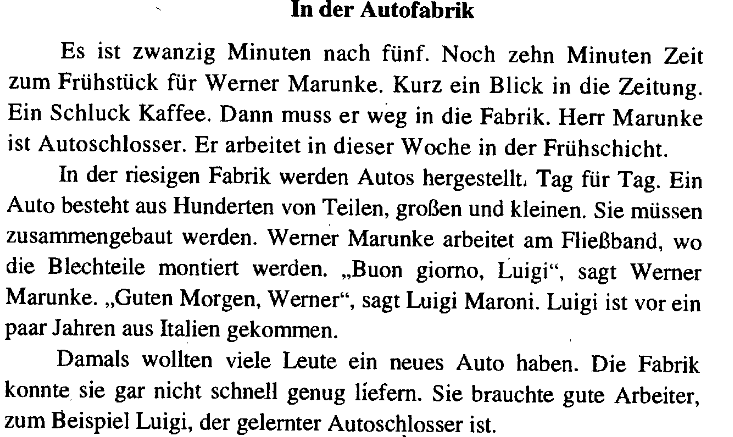 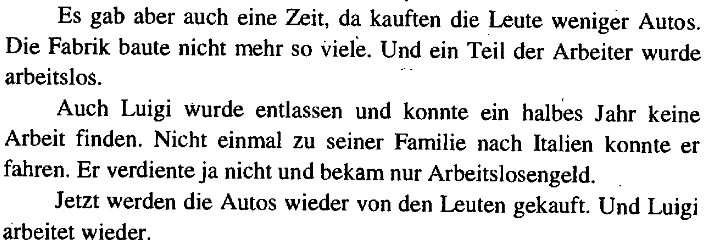 123412345678910123456712345678910111213141516171819честностьобеспечениетребованиепобуждать к чему-либосредствопитанияводороднадежностьбежатьПрилагать усилияОбеспечение больниц